РЕЙТИНГОВАЯ КАРТАкачества образования в общеобразовательной организации МБОУ «Карповская СШ» Городищенского района Волгоградской областипо итогам прошедшего учебного года(с 01.09. 2021 по 31.08. 2022)ИТОГО: 460,51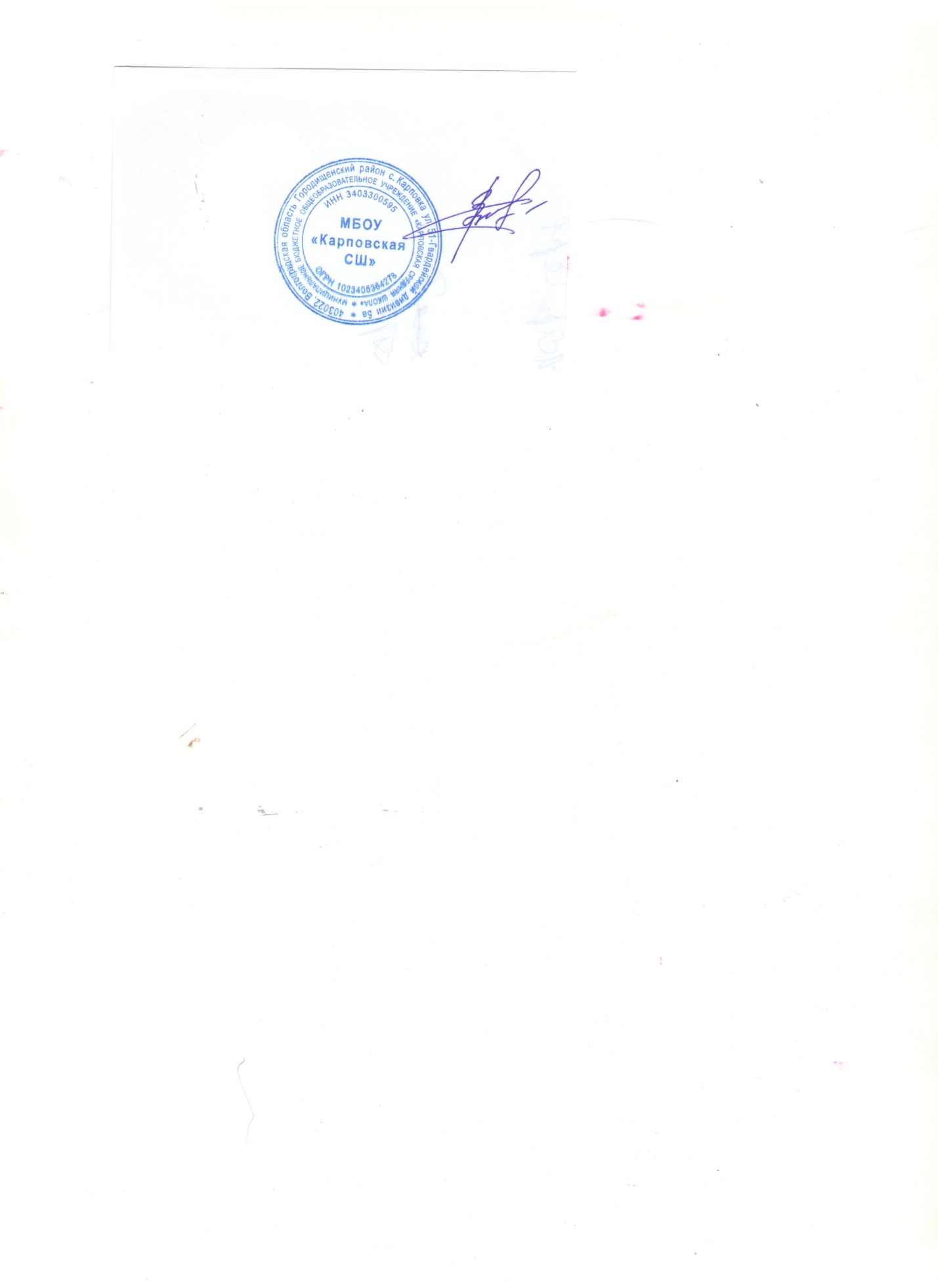 Подпись руководителяобщеобразовательной организации   С.В.Страхова            ___________________________Подпись руководителя органа, осуществляющего управление в сфере образования муниципального района (городского округа)     _____________________________КритерииЦелевые индикаторыМетодика подсчета балловСумма баллов1234I. Показатели, отражающие реализацию требований к качеству образованияI. Показатели, отражающие реализацию требований к качеству образованияI. Показатели, отражающие реализацию требований к качеству образованияI. Показатели, отражающие реализацию требований к качеству образования1.1. Внешний аудит качества образования: участие общеобразовательной организации в мониторинговых (диагностических) исследованиях качества образованияДоля обучающихся (от общего количества обучающихся), участвовавших в мониторинговых (диагностических) исследованиях качества образования различного уровня:1.1. Внешний аудит качества образования: участие общеобразовательной организации в мониторинговых (диагностических) исследованиях качества образования- международного% x 0, 101.1. Внешний аудит качества образования: участие общеобразовательной организации в мониторинговых (диагностических) исследованиях качества образования- федерального% x 0, 11.1. Внешний аудит качества образования: участие общеобразовательной организации в мониторинговых (диагностических) исследованиях качества образования- регионального % x 0, 101.2. Наличие ресурсов (условий), обеспечивающих реализацию основной образовательной программы образовательной организации. Кадровый ресурс1.2.1. Доля педагогических работников, имеющих высшую квалификационную категорию -2 чел ( 9,52%)% x 0,54,761.2. Наличие ресурсов (условий), обеспечивающих реализацию основной образовательной программы образовательной организации. Кадровый ресурс1.2.2. Доля педагогических работников, имеющих первую квалификационную категорию 5 чел.(23,8%)% x 0,12,381.2. Наличие ресурсов (условий), обеспечивающих реализацию основной образовательной программы образовательной организации. Кадровый ресурс1.2.3. Доля молодых специалистов (со стажем работы до 3 лет по специальности и в возрасте до 35 лет), включая совместителей 2 чел.(9,52 %)% x 1,09,521.2. Наличие ресурсов (условий), обеспечивающих реализацию основной образовательной программы образовательной организации. Кадровый ресурс1.2.4. Количество штатных педагогических работников, имеющих ученую степень3 балла за каждого работника1.2. Наличие ресурсов (условий), обеспечивающих реализацию основной образовательной программы образовательной организации. Кадровый ресурс1.2.5. Количество педагогических работников, имеющих:1.2. Наличие ресурсов (условий), обеспечивающих реализацию основной образовательной программы образовательной организации. Кадровый ресурсгосударственные награды  1чел.10 баллов101.2. Наличие ресурсов (условий), обеспечивающих реализацию основной образовательной программы образовательной организации. Кадровый ресурсотраслевые награды  5 чел.5 баллов251.2. Наличие ресурсов (условий), обеспечивающих реализацию основной образовательной программы образовательной организации. Кадровый ресурс1.2.6. Доля учителей общеобразовательных организаций Волгоградской области, успешно прошедших оценку методических компетенций учителей по предметам "Русский язык", "Математика", "Физика", "Химия", "Биология"  - 3 чел. (14,2 %)% х 1,014,21.3. Создание доступной, безбарьерной образовательной среды1.3.1. Организация работы по дистанционному обучению детей-инвалидов, детей с ОВЗ10 баллов1.3. Создание доступной, безбарьерной образовательной среды1.3.2. Организация инклюзивного образования (детей-инвалидов, детей с ОВЗ)  13 чел.10 баллов за каждого обучающегося1301.3. Создание доступной, безбарьерной образовательной среды1.3.3. Организация работы Ресурсного класса по обучению детей с расстройством аутистического спектра10 балловII. Показатели, отражающие степень реализации индивидуальных образовательных потребностей обучающихсяII. Показатели, отражающие степень реализации индивидуальных образовательных потребностей обучающихсяII. Показатели, отражающие степень реализации индивидуальных образовательных потребностей обучающихсяII. Показатели, отражающие степень реализации индивидуальных образовательных потребностей обучающихся2.1. Вариативность форм и содержания получения образования в общеобразовательной организации2.1.1. Доля обучающихся, получающих общее образование в разных формах:- семейная- самообразование% x 0,2 за каждую форму2.1. Вариативность форм и содержания получения образования в общеобразовательной организации2.1.2. Количество обучающихся, получающих образование по адаптированным образовательным программам  13 чел.1 балл за каждого обучающегося132.2. Обучение по программам повышенного уровня подготовки2.2.1. Доля обучающихся по программам повышенного уровня подготовки (от общего количества обучающихся):- углубленный уровень% x 0,32.3. Востребованность полученного образования (при переходе на другие уровни образования)2.3.1. Доля выпускников, поступивших в организации профессионального образования согласно особенностям учебного плана образовательной организации и содержания индивидуального учебного плана – 3 чел. (2,1%)% x 0,40,842.4. Использование сетевого ресурса в целях реализации индивидуальных образовательных потребностей обучающихся2.4.1. Доля обучающихся данной образовательной организации (от общего количества обучающихся), получающих образовательные услуги в других образовательных организациях района (города) в соответствии с договором о сетевом взаимодействии% x 0,22.4. Использование сетевого ресурса в целях реализации индивидуальных образовательных потребностей обучающихся2.4.2. Доля обучающихся других образовательных организаций муниципального района (города), получающих образовательные услуги в данной образовательной организации% x 0,22.4. Использование сетевого ресурса в целях реализации индивидуальных образовательных потребностей обучающихся2.4.3. Организация различных видов сетевого взаимодействия:2.4. Использование сетевого ресурса в целях реализации индивидуальных образовательных потребностей обучающихся- организация сетевого взаимодействия с общеобразовательными организациями1 балл2.4. Использование сетевого ресурса в целях реализации индивидуальных образовательных потребностей обучающихся- с учреждениями дополнительного образования1 балл2.4. Использование сетевого ресурса в целях реализации индивидуальных образовательных потребностей обучающихся- участие в сетевом взаимодействии с учреждениями, имеющими высокооснащенные ученико-места (Кванториум, Дом научной коллаборации, вузы)1 балл2.4. Использование сетевого ресурса в целях реализации индивидуальных образовательных потребностей обучающихся- с социальными партнерами1 балл12.5. Организация работы со слабоуспевающими учащимися, детьми, оказавшимися в трудной жизненной ситуации2.5.1. Доля обучающихся, своевременно получивших необходимую психолого-педагогическую, коррекционно-развивающую помощь педагогов образовательной организации:2.5. Организация работы со слабоуспевающими учащимися, детьми, оказавшимися в трудной жизненной ситуации- динамическое наблюдение  90 чел. (64,7 %)% x 0,212,942.5. Организация работы со слабоуспевающими учащимися, детьми, оказавшимися в трудной жизненной ситуации- мониторинг результативности30 чел.(21,58%)% x 0,24,322.5. Организация работы со слабоуспевающими учащимися, детьми, оказавшимися в трудной жизненной ситуации2.5.2. Доля обучающихся (от общего количества), имеющих академическую задолженность по итогам прошедшего учебного года в сравнении с предыдущим периодом:2.5. Организация работы со слабоуспевающими учащимися, детьми, оказавшимися в трудной жизненной ситуации- ниже% x (-0,2)2.5. Организация работы со слабоуспевающими учащимися, детьми, оказавшимися в трудной жизненной ситуации- выше% x (-0,2)2.5. Организация работы со слабоуспевающими учащимися, детьми, оказавшимися в трудной жизненной ситуации2.5.3. Увеличение выявленных семей и (или) несовершеннолетних, находящихся в социально опасном положении, которым оказана помощь в обучении и в воспитании детей, в сравнении на начало и конец года  5 чел.0,5 балла за каждого выявленного2,52.6. Организация работы с талантливыми и одаренными детьми2.6.1. Доля обучающихся (от общего количества), охваченных исследовательской и проектной деятельностью 114 чел. (82 %)% x 0,216,42.6. Организация работы с талантливыми и одаренными детьми2.6.2. Количество призовых мест в научных обществах обучающихся, занятых обучающимися образовательной организации:за каждое место (командный или личный зачет)2.6. Организация работы с талантливыми и одаренными детьми- областных:2.6. Организация работы с талантливыми и одаренными детьми1 место -9 баллов2.6. Организация работы с талантливыми и одаренными детьми2 место -8 баллов2.6. Организация работы с талантливыми и одаренными детьми3 место -7 баллов2.6. Организация работы с талантливыми и одаренными детьми- всероссийских:2.6. Организация работы с талантливыми и одаренными детьми1 место -12 баллов2.6. Организация работы с талантливыми и одаренными детьми2 место -11 баллов2.6. Организация работы с талантливыми и одаренными детьми3 место -10 баллов2.6. Организация работы с талантливыми и одаренными детьми2.6.3. Доля обучающихся (от общего количества) - участников научно-практических конференций, форумов и другое2.6. Организация работы с талантливыми и одаренными детьмиобластных% x 0,22.6. Организация работы с талантливыми и одаренными детьмивсероссийских% x 0,52.6. Организация работы с талантливыми и одаренными детьмимеждународных% x 0,62.6. Организация работы с талантливыми и одаренными детьми2.6.4. Доля обучающихся - победителей и призеров олимпиад, смотров, конкурсов, в том числе всероссийской олимпиады школьников (победители и призеры олимпиад школьников, перечень которых ежегодно утверждается Министерством науки и высшего образования Российской Федерации в соответствии с частью 3 статьи 77 Федерального закона от 29 декабря 2012 г. N 273-ФЗ "Об образовании в Российской Федерации", подпунктом 4.2.44 пункта 4.2 Положения о Министерстве науки и высшего образования Российской Федерации, утвержденного постановлением Правительства Российской Федерации от 15 июня 2018 г. N 682; победители и призеры олимпиад и иных интеллектуальных и (или) творческих конкурсов, мероприятий, направленных на развитие интеллектуальных и творческих способностей, способностей к занятиям физической культурой и спортом, интереса к научной (научно-исследовательской), инженерно-технической, изобретательской, творческой, физкультурно-спортивной деятельности, а также на пропаганду научных знаний, творческих и спортивных достижений, перечень которых утверждается ежегодно приказом Министерства просвещения Российской Федерации в соответствии с пунктом 4 Правил выявления детей, проявивших выдающиеся способности, и сопровождения их дальнейшего развития, утвержденных постановлением Правительства Российской Федерации от 17 ноября 2015 г. N 1239)2.6. Организация работы с талантливыми и одаренными детьми- регионального уровня% x 0,42.6. Организация работы с талантливыми и одаренными детьми- федерального уровня 12 чел. (8,6 %)% x 0,65,162.6. Организация работы с талантливыми и одаренными детьми- международного уровня 7 чел. (5 %)% x 0,842.6.5. Количество обучающихся, имеющих стипендии:областной Думы5 баллов за каждого ученикагородской Думы3 балла за каждого ученика2.6.6. Наличие в образовательной организации детских средств массовой информации (газета, радио, телевидение)5 баллов2.6.7. Наличие в общеобразовательной организации паспортизированной музейной комнаты, музея5 баллов2.6.8. Доля обучающихся, занимающихся в спортивных объединениях в общеобразовательной организации (в системе дополнительного образования, кружках-спутниках, секциях, арендующих помещение в общеобразовательной организации) 26 чел. (18,7 %)% x 0,83,74III. Показатели, отражающие инновационную активность образовательной организацииIII. Показатели, отражающие инновационную активность образовательной организацииIII. Показатели, отражающие инновационную активность образовательной организацииIII. Показатели, отражающие инновационную активность образовательной организации3.1. Экспериментальная и инновационная деятельность образовательной организации3.1.1. Наличие статуса:3.1. Экспериментальная и инновационная деятельность образовательной организациифедеральной экспериментальной площадки30 баллов3.1. Экспериментальная и инновационная деятельность образовательной организациирегиональной инновационной площадки (РИП)20 баллов3.1. Экспериментальная и инновационная деятельность образовательной организациибазовой образовательной организации, региональной стажировочной площадки10 баллов3.2. Инновационная активность педагогов образовательной организации3.2.1. Количество педагогических работников, получивших в __3____ учебном году премии, гранты:за каждого получателя:3.2. Инновационная активность педагогов образовательной организацииПремии Президента Российской Федерации20 баллов3.2. Инновационная активность педагогов образовательной организацииПремии Губернатора Волгоградской области15 баллов3.2. Инновационная активность педагогов образовательной организацииадминистраций муниципальных районов (городских округов)15 баллов453.2. Инновационная активность педагогов образовательной организациигранты различных фондов10 баллов3.2. Инновационная активность педагогов образовательной организации3.2.2. Доля педагогических работников, принимающих участие в работе комиссий (в том числе в рамках государственной итоговой аттестации по образовательным программам основного и среднего общего образования), экспертов и экспертных групп (в том числе в рамках оценки профессиональной деятельности педагогических работников в целях установления квалификационной категории, процедуры лицензирования и аккредитации образовательных организаций, других), членов жюри, судей:3.2. Инновационная активность педагогов образовательной организациирегионального уровня% x 0,13.2. Инновационная активность педагогов образовательной организациивсероссийского уровня% x 0,23.2. Инновационная активность педагогов образовательной организациимеждународного уровня% x 0,33.2. Инновационная активность педагогов образовательной организации3.2.3. Доля педагогических работников - победителей и призеров конкурсов профессионального мастерства ("Учитель года", "Самый классный классный", "Вожатый года" и другие):3.2. Инновационная активность педагогов образовательной организации- регионального уровня:3.2. Инновационная активность педагогов образовательной организации1 место% x 0,63.2. Инновационная активность педагогов образовательной организации2 место% x 0,53.2. Инновационная активность педагогов образовательной организации3 место% x 0,43.2. Инновационная активность педагогов образовательной организацииучастие% x 0,33.2. Инновационная активность педагогов образовательной организации- всероссийского уровня3.2. Инновационная активность педагогов образовательной организации1 место% x 0,103.2. Инновационная активность педагогов образовательной организации2 место% x 0,93.2. Инновационная активность педагогов образовательной организации3 место% x 0,83.2. Инновационная активность педагогов образовательной организацииучастие% x 0,73.3. Организация работы по распространению эффективного педагогического опыта3.3.1. Количество мероприятий (семинаров, конференций, "круглых столов", тренингов), организованных образовательной организацией в прошедшем учебном году:за каждое мероприятие3.3. Организация работы по распространению эффективного педагогического опыта- региональных30 баллов3.3. Организация работы по распространению эффективного педагогического опыта- всероссийских40 баллов3.3. Организация работы по распространению эффективного педагогического опыта- международных50 баллов3.3. Организация работы по распространению эффективного педагогического опыта3.3.2. Доля педагогов, транслирующих свой эффективный педагогический опыт на уровне:3.3. Организация работы по распространению эффективного педагогического опыта- региональном % x 0,33.3. Организация работы по распространению эффективного педагогического опыта- всероссийском% x 0,53.3. Организация работы по распространению эффективного педагогического опыта- международном – 1 чел. (4,8 %)% x 0,62,93.4. Реализация проектов и стратегических инициатив в рамках национального проекта "Образование"3.4.1. Наличие добровольческого объединения, проведение уроков по популяризации добровольчества10 баллов103.4. Реализация проектов и стратегических инициатив в рамках национального проекта "Образование"3.4.2. Наличие на базе образовательной организации первичного отделения Волгоградского регионального отделения Общероссийской общественно-государственной детско-юношеской организации "Российское движение школьников"10 баллов103.4. Реализация проектов и стратегических инициатив в рамках национального проекта "Образование"3.4.3. Наличие на базе образовательной организации отряда Всероссийского детско-юношеского военно-патриотического общественного движения "ЮНАРМИЯ"10 баллов103.4. Реализация проектов и стратегических инициатив в рамках национального проекта "Образование"3.4.4. Доля участников Всероссийского конкурса "Большая перемена" % х 0,33.4. Реализация проектов и стратегических инициатив в рамках национального проекта "Образование"3.4.5. Доля обучающихся по образовательным программам основного и среднего общего образования, охваченных мероприятиями, направленными на раннюю профессиональную ориентацию, в том числе в рамках программы "Билет в будущее" в общей численности обучающихся, процент% х 13.4. Реализация проектов и стратегических инициатив в рамках национального проекта "Образование"3.4.6. Доля обучающихся по образовательным программам основного и среднего общего образования, принявших участие в открытых онлайн-уроках, реализуемых с учетом опыта цикла открытых уроков "Проектория", направленных на раннюю профессиональную ориентацию, в общей численности обучающихся, процент – 134 чел. (96,4 %)% х 196,43.4. Реализация проектов и стратегических инициатив в рамках национального проекта "Образование"3.4.7. Внедрение целевой модели наставничества обучающихся в образовательной организации3 балла3.4. Реализация проектов и стратегических инициатив в рамках национального проекта "Образование"3.4.8. Участие в проекте методической адресной помощи 500 + в качестве куратора школ с низкими образовательными результатами (ШНОР)3 баллаIV. Показатели, отражающие степень инвестиционной привлекательности образовательной организацииIV. Показатели, отражающие степень инвестиционной привлекательности образовательной организацииIV. Показатели, отражающие степень инвестиционной привлекательности образовательной организацииIV. Показатели, отражающие степень инвестиционной привлекательности образовательной организации4.1. Привлечение внебюджетных средств4.1.1. Доля (от общего количества) обучающихся образовательной организации, получающих платные образовательные услуги% x 0,34.1. Привлечение внебюджетных средств4.1.2. Доля привлеченных средств (гранты, пожертвования) в общем объеме финансирования образовательной организации 0,09 %% x 0,50,05V. Показатели, отражающие степень безопасности и сохранения здоровья обучающихся в образовательной организацииV. Показатели, отражающие степень безопасности и сохранения здоровья обучающихся в образовательной организацииV. Показатели, отражающие степень безопасности и сохранения здоровья обучающихся в образовательной организацииV. Показатели, отражающие степень безопасности и сохранения здоровья обучающихся в образовательной организации5.1. Сохранность жизни и здоровья обучающихся5.1.1. Количество случаев травматизма среди обучающихся в образовательной организации за прошедший учебный годминус 10 баллов за каждый случай5.1. Сохранность жизни и здоровья обучающихся5.1.2. Количество случаев дорожно-транспортного травматизма, произошедших по вине обучающихся образовательной организации в прошедшем учебном годуминус 10 баллов за каждый случай5.1. Сохранность жизни и здоровья обучающихся5.1.3. Доля обучающихся (от общего количества), обеспеченных горячим питанием – 96 чел (69 %)% x 0,16,95.1. Сохранность жизни и здоровья обучающихся5.1.4. Результаты сдачи ГТО:5.1. Сохранность жизни и здоровья обучающихсязолотой значок ГТО соответствующей или более старшей возрастной категории 11 чел.1 балл за каждого обучающегося115.1. Сохранность жизни и здоровья обучающихсясеребряный значок ГТО соответствующей или более старшей возрастной категории – 1 чел.0,5 балла за каждого обучающегося0,55.2. Организация отдыха обучающихся5.2.1. Наличие лагеря с дневным пребыванием детей на базе общеобразовательной организации в дни летних каникул1 балл15.2. Организация отдыха обучающихся5.2.1. Наличие лагеря с дневным пребыванием детей на базе общеобразовательной организации в дни осенних каникул1 балл5.2. Организация отдыха обучающихся5.2.1. Наличие лагеря с дневным пребыванием детей на базе общеобразовательной организации в дни зимних каникул1 балл5.2. Организация отдыха обучающихся5.2.1. Наличие лагеря с дневным пребыванием детей на базе общеобразовательной организации в дни весенних каникул1 баллVI. Показатели, отражающие финансово-экономическую деятельность, деятельность по развитию материально-технической базы, информационной открытости образовательной организацииVI. Показатели, отражающие финансово-экономическую деятельность, деятельность по развитию материально-технической базы, информационной открытости образовательной организацииVI. Показатели, отражающие финансово-экономическую деятельность, деятельность по развитию материально-технической базы, информационной открытости образовательной организацииVI. Показатели, отражающие финансово-экономическую деятельность, деятельность по развитию материально-технической базы, информационной открытости образовательной организации6.1. Финансово-экономическая деятельность6.1.1. Достижение целевых показателей, определенных в "Майских указах" Президента Российской Федерации (за прошедший календарный год)5 баллов за достижение показателей56.1. Финансово-экономическая деятельность6.1.2. Наличие платных образовательных услуг6.1. Финансово-экономическая деятельностьБолее 10% от бюджетного финансирования5 баллов6.1. Финансово-экономическая деятельностьМенее 10% от бюджетного финансирования3 балла6.1. Финансово-экономическая деятельностьОтсутствиеминус 3 балла- 36.2. Деятельность по развитию материально-технической базы, информационной открытости образовательной организации6.2.1. Библиотечный фонд (учебники, методические пособия) в расчете на одного обучающегося сроком издания не старше 5 лет - 100%2 балла6.2. Деятельность по развитию материально-технической базы, информационной открытости образовательной организации6.2.2. Своевременное обновление информации на официальном сайте общеобразовательной организации, bus.gov.ru2 балла26.2. Деятельность по развитию материально-технической базы, информационной открытости образовательной организации6.2.3. Количество статей, репортажей, сюжетов с положительной и/или нейтральной оценкой деятельности общеобразовательной организации в средствах массовой информации (не менее 3-х за прошедший год)1 балл16.2. Деятельность по развитию материально-технической базы, информационной открытости образовательной организации6.2.4. Отсутствие предписаний надзорных органов и подтвердившихся обращений гражданплюс 2 балла при отсутствии предписаний/6.2. Деятельность по развитию материально-технической базы, информационной открытости образовательной организации6.2.4. Отсутствие предписаний надзорных органов и подтвердившихся обращений гражданобращенийминус 1 балл при наличии предписаний/ обращений - 16.2. Деятельность по развитию материально-технической базы, информационной открытости образовательной организации6.2.5. Результаты независимой оценки качества условий осуществления образовательной деятельности организации (далее - НОКОД)80 - 100 баллов - 2 балла26.2. Деятельность по развитию материально-технической базы, информационной открытости образовательной организации6.2.5. Результаты независимой оценки качества условий осуществления образовательной деятельности организации (далее - НОКОД)79 - 50 баллов - 1 балл6.2. Деятельность по развитию материально-технической базы, информационной открытости образовательной организацииВыполнение плана по устранению недостатков, выявленных в ходе НОКОДплюс 1 балл при выполнении плана16.2. Деятельность по развитию материально-технической базы, информационной открытости образовательной организацииВыполнение плана по устранению недостатков, выявленных в ходе НОКОДминус 1 балл при невыполнении плана